Estado do Rio Grande do Sul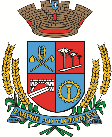 Câmara de Vereadores de Getúlio VargasBoletim Informativo Nº. 040/2021Sessão Ordinária do dia 11 de novembro de 2021, às 18h30, realizada na sede do Poder Legislativo, na Sala das Sessões Engenheiro Firmino Girardello, sob a Presidência do Vereador Jeferson Wilian Karpinski, secretariado pelo Vereador Aquiles Pessoa da Silva, 1º Secretário, com presença dos Vereadores: Dianete Maria Rampazzo Dalla Costa, Dinarte Afonso Tagliari Farias, Domingo Borges de Oliveira, Ines Aparecida Borba, Nilso João Talgatti, Paulo Dall Agnol e Sérgio Batista Oliveira de Lima.PROPOSIÇÕES EM PAUTAPedido de Providências 027/2021, de 09-11-2021 - Bancada do MDB - Solicita a restauração da ponte localizada na Rua Luiz Bergamini, bairro Nossa Senhora Consoladora, nas proximidades da antiga Delegacia de Polícia.REJEITADO PELA MAIORIAIndicação 014/2021, de 09-11-2021 - Vereador Nilso João Talgatti - Solicita à Empresa Gaúcha de Rodovias (EGR) que sejam realizadas melhorias na ERS 135, na altura do Km 60, tendo em vista as péssimas condições de trafegabilidade, principalmente nos dias de chuva, ocasionando muitos transtornos para os usuários da rodovia.APROVADO POR UNANIMIDADEMoção 014/2021, de 09-11-2021 - Vereador Paulo Dall Agnol – Solicita que sejam parabenizados os organizadores do 7.º Pedal da Cidade de Getúlio Vargas e Desafio Brutalize, evento ocorrido no último dia 31 de outubro, com participação de mais 400 ciclistas. E, também, que seja parabenizado o getuliense Diego Ponzi, pela conquista do 1.º lugar na categoria Elite Masculino.APROVADO POR UNANIMIDADECOMUNICADOS*A próxima Sessão Ordinária será realizada no dia 25 de novembro, às 18h30min, na Sala das Sessões Engenheiro Firmino Girardello, na Câmara de Vereadores. *O atendimento na Câmara de Vereadores acontece das 8h30 às 11h30 e das 13h30 às 17h. O contato com o Poder Legislativo poderá ser feito também por telefone através do número 54 3341 3889, ou pelo e-mail: camaravereadoresgv@gmail.com.As Sessões são transmitidas ao vivo através do canal oficial da Casa no Youtube (Câmara de Vereadores de Getúlio Vargas). O link da transmissão também é disponibilizado na página no Twitter, em @LegislativoGV e em nosso site.Para maiores informações acesse:www.getuliovargas.rs.leg.brGetúlio Vargas, 18 de novembro de 2021Jeferson Wilian KarpinskiPresidente